Supplemental information forAutomated SEM image analysis of the sphere diameter, sphere-sphere separation and opening size distributions of nanosphere lithography masksThomas Riedl and Jörg K.N. Lindner Department of Physics and Center for Optoelectronics and Photonics Paderborn (CeOPP), Paderborn University, Warburger Straße 100, 33098 Paderborn, Germany1. Interstice equivalent diameter1.1 Interstice formed by three spheres of identical diameterFigure S1 depicts a top-view of three spheres of identical diameter , which are in contact with each other and thus define an interstice. The area  of this interstice results from the area difference between the isosceles triangle ABC, , and three times the 60° sector  of the circular sphere outline:  	.	  (S1)By equating  to the area of a circle with diameter , the interstice equivalent diameter is obtained: 	.	  (S2)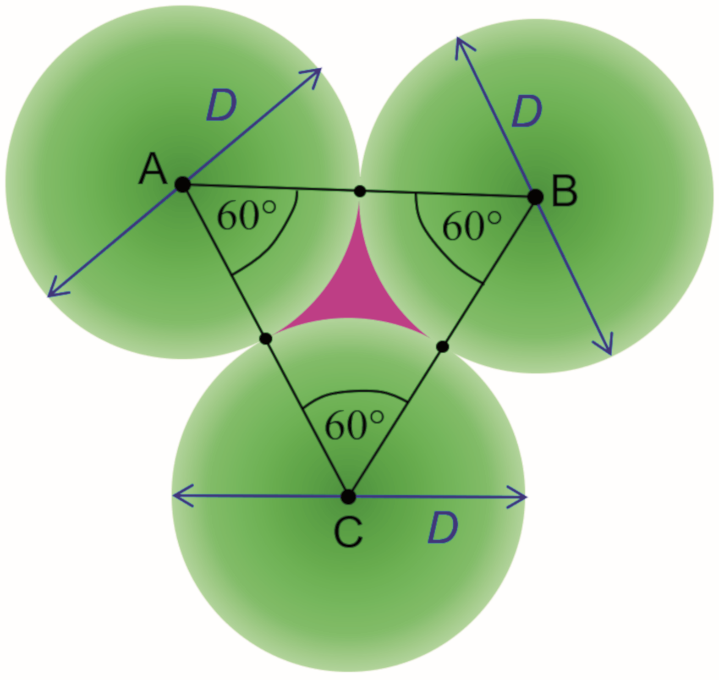 Fig. S1. Top-view schematic of three spheres of diameter  in contact with each other thus defining an interstice (marked in pink). 1.2 Interstice formed by three spheres of arbitrary diametersNow let us consider the general case of an interstice formed by three spheres of diameters ,  and , forming an interstice (Figure S2). Here, the angles a, b, g can deviate from 60°. 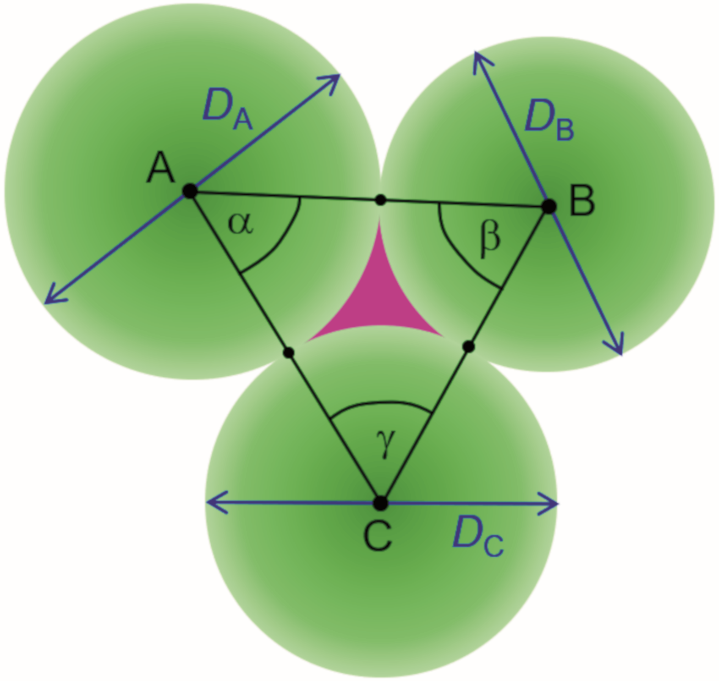 Fig. S2. Top-view schematic of three spheres of diameters ,  and  in contact with each other thus defining an interstice (marked in pink). The interstice equivalent diameter writes with angles		 .       (S3)From these equations, the theoretical interstice diameter distribution for the experimentally detected sphere diameters is constructed. 